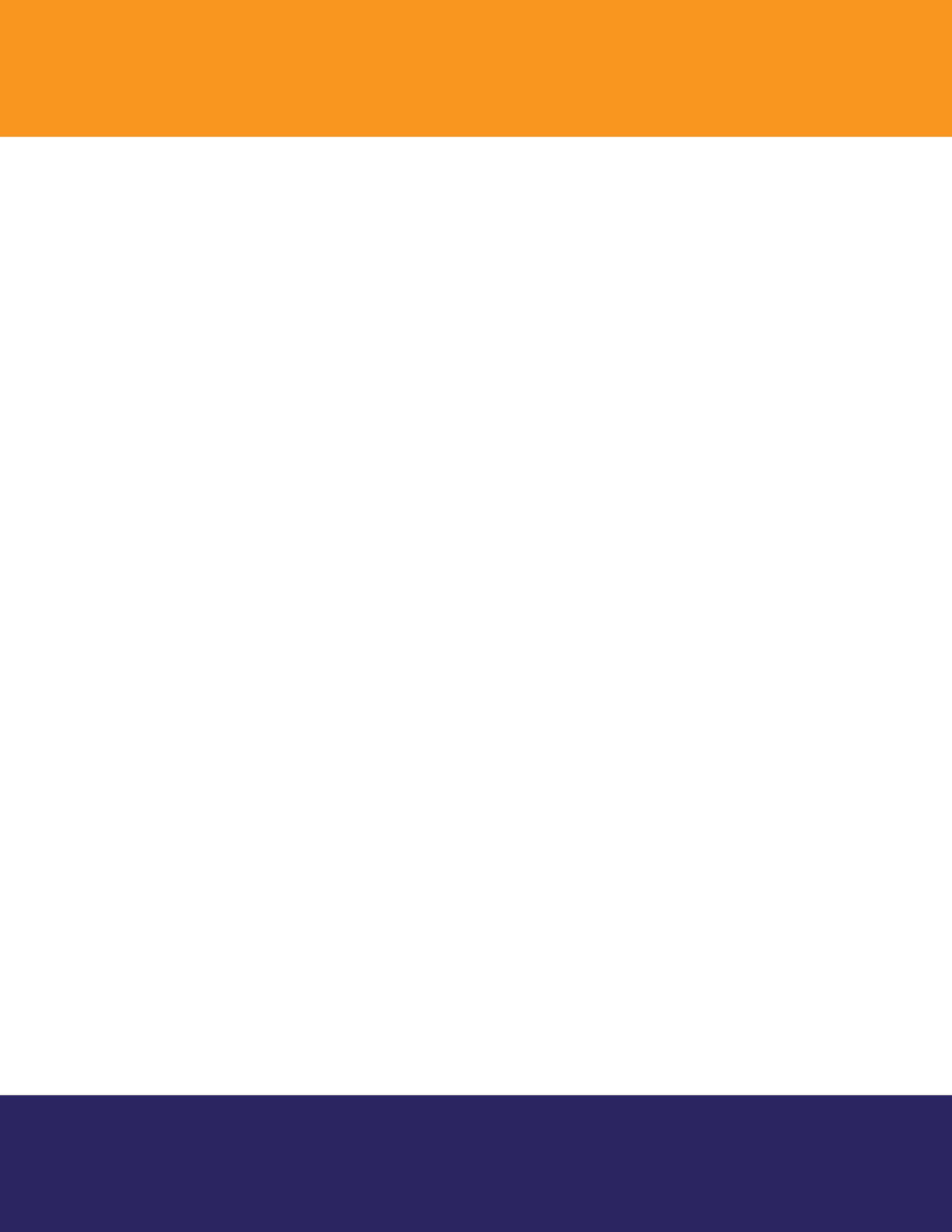 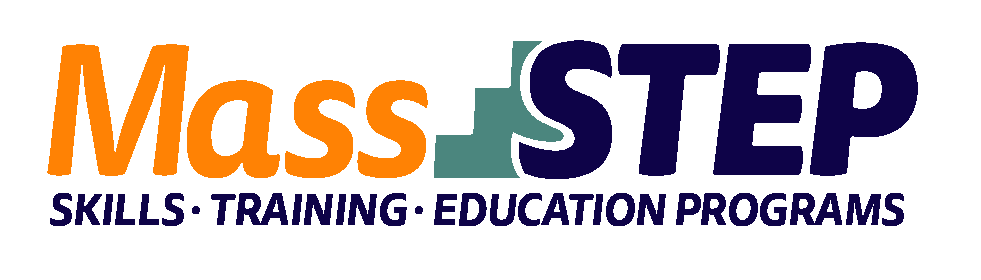 Weekly Evening ScheduleWeekly Schedule WeekendsContact: Hayley Nelson, hnelson@valleyopp.com, (413) 612-0206Website: www.valleyopp.com Adult Education Provider: Valley Opportunity CouncilType of Organization: Community-Based OrganizationWorkforce Training Provider: United Tractor Trailer School (UTTS)Employer Partners: City of Holyoke Department of Public WorksLevel: SPL 3+Credentials: CDL Class AOccupational Cluster: Transportation and Materials Moving OccupationsOccupation: Heavy and Tractor Trailer Truck DriversProgram Description: The program is offered 3 times per year Students receive CDL Class A Training at UTTS and contextualized ESOL classes. Evening and weekend cohorts are available. Students must obtain the Department of Transportation Physical and Class A Permit prior to enrollment.Week 1MondayTuesdayWednesday9:30 AM – 1:00 PMESOL and Workforce PreparationESOL and Workforce Preparation ESOL and Workforce PreparationWeeks 2 – 3MondayTuesdayWednesdayThursdayFriday5:30 PM – 9:30 PMCDL TrainingCDL TrainingCDL TrainingCDL TrainingCDL TrainingWeeks 4 – 9MondayTuesdayWednesdayThursdayFriday9:30 AM – 1:30 PMESOL and Workforce PreparationESOL and Workforce PreparationESOL and Workforce Preparation5:30 PM – 9:30 PMCDL TrainingCDL TrainingCDL TrainingCDL TrainingCDL TrainingWeek 10 MondayTuesdayWednesday9:30 AM – 1:00 PMESOL and Workforce PreparationESOL and Workforce PreparationESOL and Workforce PreparationWeeks 1MondayTuesdayWednesdaySaturdaySunday9:30 AM – 1:30 PMESOL and Workforce PreparationESOL and Workforce PreparationESOL and Workforce PreparationCDL Training8:00 AM – 4:30 PMCDL Training8:00 AM – 4:30 PMWeeks 2 – 6MondayTuesdayWednesdaySaturdaySunday9:30 AM – 1:30 PMESOL and Workforce PreparationESOL and Workforce PreparationCDL Training8:00 AM – 4:30 PMCDL Training8:00 AM – 4:30 PMWeeks 7 – 10MondayTuesdayWednesdaySaturdaySunday9:30 AM – 1:30 PMESOL and Workforce PreparationESOL and Workforce PreparationESOL and Workforce PreparationCDL Training8:00 AM – 4:30 PMCDL Training8:00 AM – 4:30 PM5:30 PM – 9:30 PMCDL TrainingCDL TrainingCDL TrainingWeek 11MondayTuesdayWednesday9:30 AM – 1:00 PMESOL and Workforce PreparationESOL and Workforce Preparation ESOL and Workforce Preparation